  Видеосеанс «Выбор для учащихся 5-8 классов»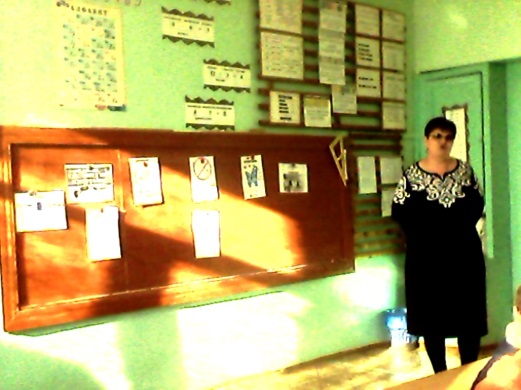 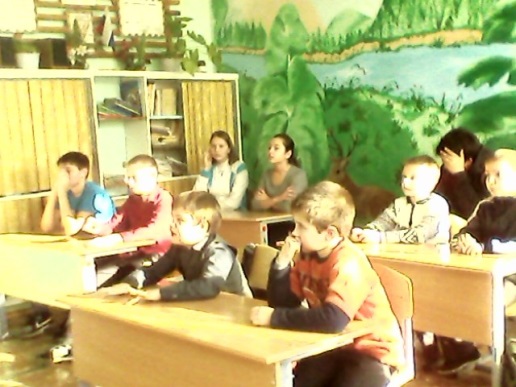 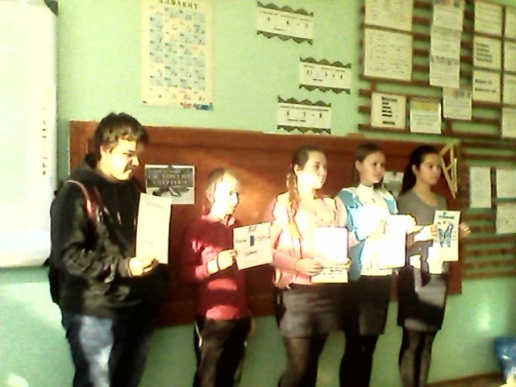 